Bosquejo del seminario						La historia del trabajoSemana 1: Una teología bíblica del trabajoSemana 2: El problema con el trabajoNuestro trabajo como los redimidosSemana 3: Un nuevo jefe: Cómo la obra de Jesús cambia nuestro trabajoSemana 4: Un nuevo objetivo: El éxito es la fidelidadCómo trabajamosSemana 5: La motivación: La fidelidad cambia el por qué trabajamosSemana 6: Las relaciones: Imitar a Cristo en el lugar de trabajoSemana 7: El equilibrio: Los cristianos no son personas equilibradasSemana 8: El género: Ser quien eres en el lugar de trabajoSemana 9: La ética: Casos prácticos para el lugar de trabajo modernoSemana 10: Encontrar un trabajo: Establecer prioridadesSemana 11: El evangelismo: Compartir a Cristo con tus colegasSemana 12: El trabajo en diferentes etapas de la vidaSemana 13: Panel de discusión¿Preguntas?  E-mail del profesor:Libros recomendados:El evangelio en el trabajo (Traeger, Gilbert)God at Work Dios en el trabajo (Veith)El llamamiento (Guiness)Primera edición en español: 2019Copyright © 2019 por 9Marks para esta versión españolaSeminario Básico—Cristianos en el lugar de trabajo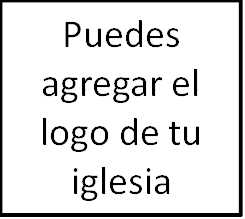 Semana 4: Un nuevo objetivoEl éxito es la fidelidadIntroducciónEl estresado SamLa dudosa WillaLa fracasada FeliciaEl exitoso Sean¿Qué es la fidelidad?Para quién trabajas es más importante que lo que haces.Cuando nuestra principal motivación en el trabajo es glorificar a Jesús, el trabajo se convierte en un acto de adoración.Con el trabajo como un acto de adoración, Dios evalúa nuestro trabajo en base a lo que éste dice de él. Fidelidad = Actuar en obediencia para mostrar la bondad de Dios.Aprende del siervo infiel«24 Pero llegando también el que había recibido un talento, dijo: Señor, te conocía que eres hombre duro, que siegas donde no sembraste y recoges donde no esparciste; 25 por lo cual tuve miedo, y fui y escondí tu talento en la tierra; aquí tienes lo que es tuyo. 26 Respondiendo su señor, le dijo: Siervo malo y negligente, sabías que siego donde no sembré, y que recojo donde no esparcí. 27 Por tanto, debías haber dado mi dinero a los banqueros, y al venir yo, hubiera recibido lo que es mío con los intereses. 28 Quitadle, pues, el talento, y dadlo al que tiene diez talentos. 29 Porque al que tiene, le será dado, y tendrá más; y al que no tiene, aun lo que tiene le será quitado. 30 Y al siervo inútil echadle en las tinieblas de afuera; allí será el lloro y el crujir de dientes» - Mateo 25:24-30.¿Por qué el siervo infiel se va al infierno?Las acciones de este siervo mentían acerca de su señor.La parábola es una historia acerca de la fe verdadera: la fe que confía en la bondad de Dios.¿La recompensa de la fidelidad? Entrar en el gozo de la bondad de Dios: la bondad que nuestra fidelidad proclamó. La fidelidad vs. Los resultadosEjemplos de los resultados: reputación, dinero, bien público, progreso en la profesión.Todos estos pueden ser buenos motivos, pero no son lo principal.Los problemas de trabajar por los resultados:No sabemos lo que es verdaderamente valioso.Los resultados pasarán.Trabajar por la fidelidad implica recordar nuestra futura «evaluación de desempeño» ante Jesús (He. 4:13).Ejemplos prácticosEl estresado SamLa dudosa WillaLa fracasada FeliciaEl exitoso SeanCómo podemos ser fieles deliberadamenteOrar a diario por la fidelidad.Hablar de la fidelidad.Revisar nuestra fidelidad cada año.